資料174-9ガイドと歩こう「日本遺産 大山詣り」の道⑭青山通大山道（海老名～厚木）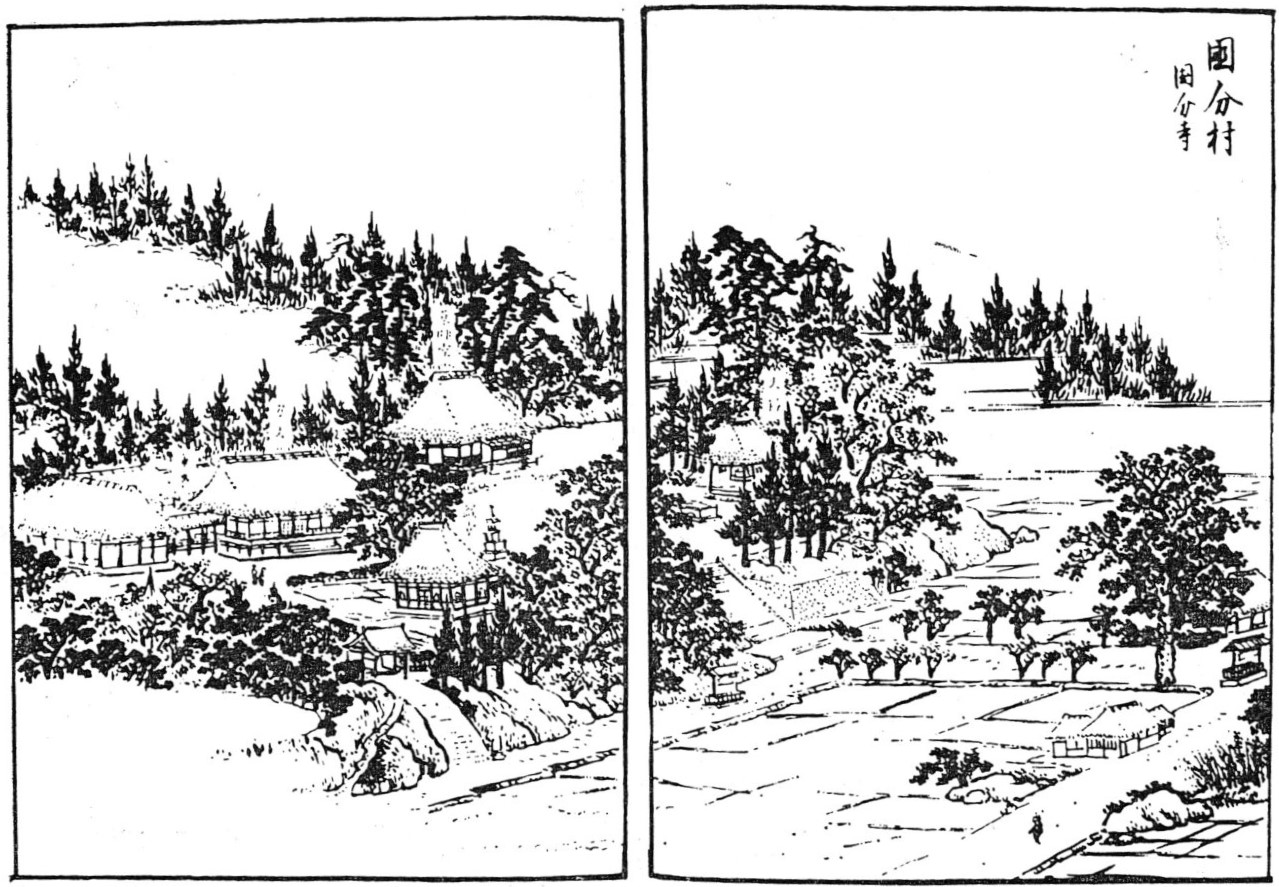 日　　時　 2021年4月17日（土）午前9時～午後2時30分　　5.5㎞集　　合　厚木駅（小田急・JR）　午前9時　コース　　安養院～厚木の渡し跡～海老名氏霊堂～総持院～有鹿神社～海老名氏記念碑～一大縄～音坂～海老名の大ケヤキ～国分寺～国分宿・高札場跡～温故館～相模国分寺跡解　　散　相模国分寺跡（海老名駅まで約10分、ご案内）募集人員　40人（先着順）持 ち 物　飲み物、弁当、雨具、タオル、帽子、健康保険証　筆記用具など。参 加 費　500円。なお、交通費は参加者負担。　服　　装　歩きやすい靴、温度調節ができる服新型コロナウィルス対策　事前に各自検温、マスク着用　　　　　　　　　　　　発熱・風邪の方は参加をご遠慮下さい。申 込 み　電話　　原　　　　　090-2904-8069（午後5時～7時）　　　 庄司　    　0463-94-1396（午後5時～7時）　●　メール　庄司　　syouji.takashi@rose.plala.or.jp　●　ウォーク時、次回「申込み」を歓迎します。雨天決行。ただし荒天（暴風雨警報など）の場合は中止。また、県下に緊急非常事態宣言が発令されている場合は中止。主　　催　　公益財団法人雨岳文庫　雨岳ガイドの会後　　援　　伊勢原市教育委員会今後のガイド日程15.愛甲石田から下糟屋　文化財の道を歩く　　古墳と相模の武士ゆかりの地を巡る江戸時代には、愛甲村に矢倉沢往還（青山道）の継立場が設けられました。『新編相模国風土記稿』には、「江戸より14里余、村の巽（南東）に矢倉沢道　幅2間係れり、人馬の継立を承れり。東に厚木村へ1里、西に下糟屋村に28町、伊勢原村へ1里」とあります。この地域には、今も多くの「大山道標」が残されています。また、「石田遺跡群」「小金塚古墳」などの遺跡もあります。また、愛甲は、平安後期～鎌倉時代に活躍した愛甲氏ゆかりの地。円光寺には愛甲季隆の位牌があります。石田には石田為久、糟屋には糟屋有季がいました。日　時：2021年5月15日（土）午前9時～午後2時30分集　合：愛甲石田駅北口　午前9時コース：宿愛甲～玉川橋付近～円光寺～愛甲宿の道標～愛甲坂の不動尊～大山道標～石田車塚古墳～石田遺跡群～浄心寺～子安神社～長龍寺～鶴駕行啓之碑～小金塚古墳～小金塚の道標～白金地蔵～青山道・柏尾道合流地点解　散：粕屋上宿バス停16．青山通大山道（上粕屋～大山）　　大山諸道が合流する地の昔を訪ねて江戸時代には、上子安村に大山道の継立場が設けられました。『新編相模国風土記稿』に、「江戸より18里、小田原道幅9尺、大山道幅2間の2条係れり、大山道は人馬の継立をなす。東は伊勢原村、西は大山へ継送る。共に1里」とあります。子易は、大山道（青山道、柏尾道、田村道、八王子道）と小田原方面からの道が合流する地点で、往時は旅籠、湯屋、油屋、薬屋、飴・煎餅屋などが軒を並べていました。安産守護の子易明神・比比多神社、良弁伝説の地・這子坂などもあります。日　時：2021年6月19日（土）午前9時～午後2時30分集　合：伊勢原駅北口　午前9時コース：子易明神（比比多神社）～宗源寺～龍泉寺～易往寺～這子坂～諏訪神社～三の鳥居～大山公民館（昼食）～村山坊（獅子山荘）～阿夫利神社社務所解　散：社務局入口バス停国登録有形文化財「山口家住宅」ガイド見学料300円　　原則、日曜日開館　10:00～15:00出　版　物（頒布価格　各500円）ウォーク時、山口家住宅見学の際にお申し出ください。上粕屋村の地代官「山口作助」出府の道を歩く　　　　　　　　　　　2015.12.1ガイドシリーズ①　大山寺と阿夫利神社　　　　　　　　　　　　　　2017.12.15ガイドシリーズ②　大山道合流、道灌ゆかりの地　下糟屋・上粕屋　　2018.12.10ガイドシリーズ③　大山の門前町　　　　　　　　　　　　　　　　　2019.8.21ガイドシリーズ④　水陸交通の要所・厚木と渡辺崋山　　　　　　　　2019.1.10ガイドシリーズ⑤　開村400年の伊勢原　　　　　　　　　　　　　　2021.2.6ガイドシリーズ⑥　海からの大山道・須賀と平塚宿　　　　　　　　　2019.10.19ガイドシリーズ⑦　中原御殿と平塚からの大山道　　　　　　　　　　2020.3.21ガイドシリーズ⑨　日向薬師とその周辺　　　　　　　　　　　　　　2020.2.15ガイドシリーズ⑫　池端から下糟屋　文化財の道を歩く　　　　　　　2020.5.16ガイドシリーズ⑬　金目観音とその周辺　　　　　　　　　　　　　　2020.12.19ガイドシリーズ⑮　愛甲石田から下糟屋　文化財の道を歩く　　　　　2021.3.6新 聞 連 載信仰と行楽の旅「青山通大山道」（全21回）神奈川新聞（掲載予定）　毎週木曜日本遺産「大山詣り」の道を歩こう　伊勢原タイム　　　　　　　　　毎月第3金曜